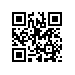 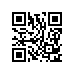 Об изменении темы выпускной квалификационной работы студенту образовательной программы «Прикладная математика» МИЭМ НИУ ВШЭПРИКАЗЫВАЮ:Изменить тему выпускной квалификационной работы Осташова Олега Александровича, студента 4 курса образовательной программы Прикладная математика, направления 01.03.04 Прикладная математика МИЭМ НИУ ВШЭ, очной формы обучения, утвержденные приказом  от 12.12.2017 г. № 2.15-02/1212-01, на «Разработка информационно-аналитической системы управления лечением для медицинского учреждения» /«Development of the Information and Analytical Treatment Management System for a Medical Institution» (руководители – Сластников С.А., доцент).Основание: заявление Осташова О.А..И.о. директора,научный руководительМИЭМ НИУ ВШЭ					                                                     Е.А.КрукРегистрационный номер: 2.15-02/1304-01Дата регистрации: 13.04.2018